Nueta Hidatsa Sahnish College	                                                               Tel.: 701.627.8015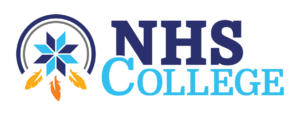 Office of Financial Aid 			                                               Fax: 701.627.2781301 College DRIVE                                                                         www.nhsc.edu                                                                                     PO Box490, New Town, ND 58763 2021-2022 NHSC Low Income Statement – ParentParent Name ______________________________ Date of Birth: ____________ Social Security #: _________________ Parent Spouse Name ________________________ Date of Birth: ____________ Social Security #: _________________Please complete the following form since the income/resource(s) you declared on the FAFSA is below the U.S.                    Department of Health and Human Services poverty guidelines. You must put a “0” or a dollar amount for each item.Did you or your spouse receive government assistance?Did someone provide cash and/or did someone help pay bills on your behalf in the prior year that would be listed as untaxed income on the ISIR, i.e. cash assistance, rent care payment, phone bill, utility bill, insurance, etc.?Are you currently working? If so, how much do you earn per month? $_____________________If the questions above do not completely explain your situation, please explain how you survived last year and/or how you are able to support your dependents over 50%.  Explain how the above makes sense.____________________________________________________________________________________________________________________________________________________________________________________________________________________________________________________________________________________________________________________________________________________________________________________________________I attest the above information is true and correct to the best of my knowledge I understand that any false information will result in the loss of the tuition assistance at any time.  Please note that the completion of this form does not guarantee approval of the tuition assistance.Parent Signature _____________________________________________________________	   Date: _____________Parent Spouse Signature (If applicable): __________________________________________	   Date: _____________After completing the above requested information, please forward it to the Financial Aid Office.    Yes     No    Parent      SpouseLow Income HousingMonthly Amount$_______________    Yes     No    Parent      SpouseWelfare/TANFMonthly Amount$_______________    Yes     No    Parent      SpouseFood Stamps/WICMonthly Amount$_______________    Yes     No    Parent      SpouseSocial Security BenefitsMonthly Amount$_______________    Yes     No    Parent      SpouseOther ________________Monthly Amount$_______________    Yes     No    Parent      SpouseOther ________________Monthly Amount$_______________Total Government AssistanceMonthly Amount$____________________YesName of ProviderRelationship to StudentAmount_____________________________________________$____________________________________________________________$____________________________________________________________$____________________NoI did not receive cash. There were no bills in my name paid on my behalf in the prior year.I did not receive cash. There were no bills in my name paid on my behalf in the prior year.I did not receive cash. There were no bills in my name paid on my behalf in the prior year.